S6 Fig.  Maps of observed and predicted distribution of troglobiotic springtails (including Pseudosinella, Pygrmarrhopalites, and Sinella) in the study area.  A.  Observed distribution of troglobiotic millipedes in 20 X 20 km grid.  B.  Predicted probabilities of occurrence of troglobiotic millipedes in those grid cells that have observed troglobionts.  C.  Predicted probabilities of occurrence of troglobiotic millipedes in all grid cells with karst.  See Table 2 for details of the model and Table 3 for goodness of fit.  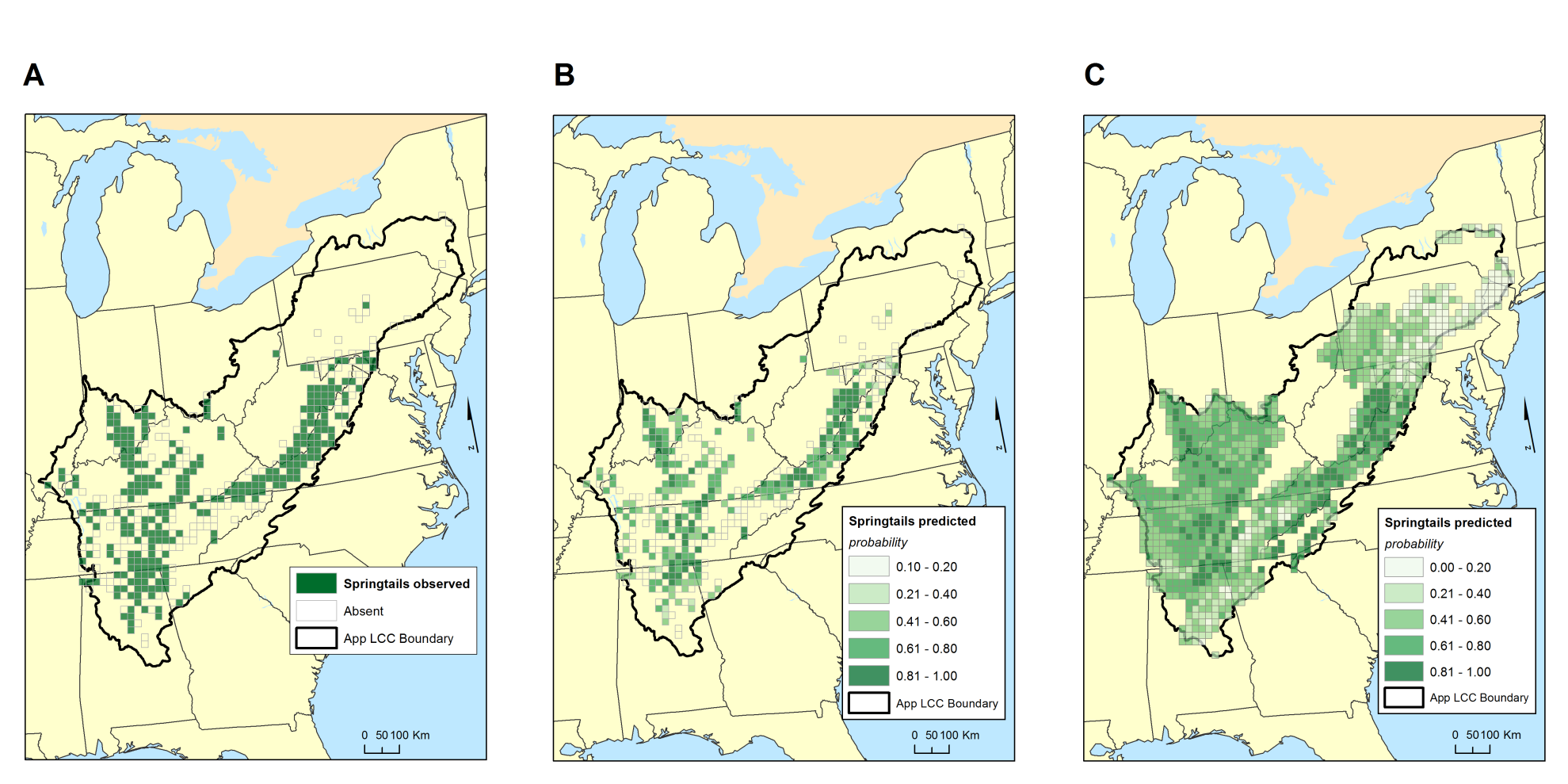 